Bijscholing Borstvoeding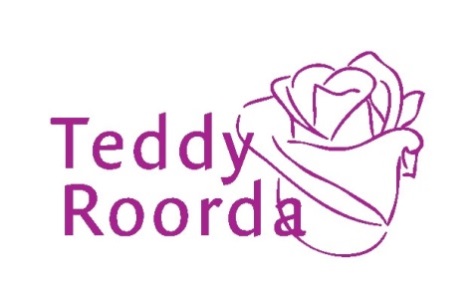 Borstvoeding en fysiologieKCKZ  ID nummer: 337443Scholingsduur 2,5 uurLocatie:		Holistisch zorgcentrum MensenKind 
Godfried Bomanstraat 2
Culemborg De locatie is op 5 minuten lopen vanaf station Culemborg. Er is voldoende parkeergelegenheid. Aanmelden via borstvoeding@teddyroorda.nl 
15.30 uur inloop met koffie en thee16.00 – 19.00
Welkom en kennismaking

Effect van een gemedicaliseerde partus op de start van borstvoeding
Communicatie
Responsief flesvoeden
BV organisaties benoemen
Goede start
Aanleggen
Afkolven
Voeden op verzoek
Fopspeengebruik17.30 uur  broodje18.00 – 19.00 
Bijvoeding en indicaties
Pijn bij borstvoeding
Meebeslissen over de zorg
Hechting en responsief ouderschap
Belang van rooming-in de eerste 6 maanden
De baby troosten